Инновации, спасающие мир Агентство инноваций города Москвы и Акселератор зеленых стратапов приглашает студентов прокачать свои знания для решения конкретных экологических задач современного города. По инициативе Правительства Москвы в городе Москве ежегодно проходит Климатический форум городов, который в этом году состоится 4-5 сентября 2019 в парке «Зарядье». Тема III Климатического форума городов – устойчивое развитие городов. Участие в Форуме примут ведущие эксперты в области устойчивого развития и климатологии из России и зарубежных стран. В рамках Форума пройдут пленарные заседания, панельные сессии, воркшопы и лекции, посвященные всем аспектам устойчивого развития городов, снижения воздействия на климат и адаптации к климатическим изменениям. Цель Форума — объединение усилий Правительства, бизнеса, науки, образования и общества в создании эффективных климатических планов, обмене опытом по реализации значимых экологических проектов. Агентство инноваций города Москвы и Фонд инфраструктурных и образовательных программ выступают партнерами III Климатического форума городов и приглашает студентов московских вузов принять участие в практических воркшопах – ИННОВАЦИИ, СПАСАЮЩИЕ МИР, которые будут проходить 4-5 сентября 2019 года на сателлитной площадке форума в Цифровом деловом пространстве (Москва, ул. Покровка, 47). Воркшопы пройдут в рамках Программы «Вектор Предпринимательства». Именно поэтому результаты двухдневной работы студентов по проработке наиболее эффективных решений экологических задач будут представлены в виде резолюции на закрывающем пленарном заседании форума в рамках III Международного экспертного совета. Студентам, объединенным в группы, предлагается решить самые актуальные экологические задачи, стоящие перед современным городом в рамках Программы «Вектор Предпринимательства»: Как внедрить циркулярную экономику в мегаполисе? Как инновационные технологии могут решить запрос современной инфраструктуры? Ответственное потребление – выбор потребителя будущего. Какова альтернатива современному бумажному стаканчику? Как «зеленые технологи» могут дать вторую жизнь старому зданию? Хочешь представить свои решения, стоя на одной сцене с мировыми учеными, политиками и бизнесменами, занимающимися проблемами устойчивого развития? Мы приглашаем тебя!К участию в воркшопе приглашаются студенты московских вузов. Заявки об участии можно направлять координатору: Елена Криницкая (climateforum2019@gmail.com). Москва, парк «Зарядье» и Цифровое деловое пространство4-5 сентября 2019 годаwww.climate-forum.ru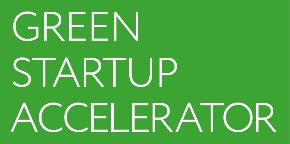 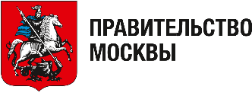 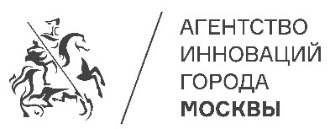 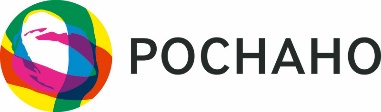 